Ведущая деятельность в подростковом возрасте Подросток 	продолжает оставаться 	школьником; учебная 	деятельность сохраняет свою актуальность, но 	в 	психологическом отношении 	отступает 	на задний 	план. 	Основное 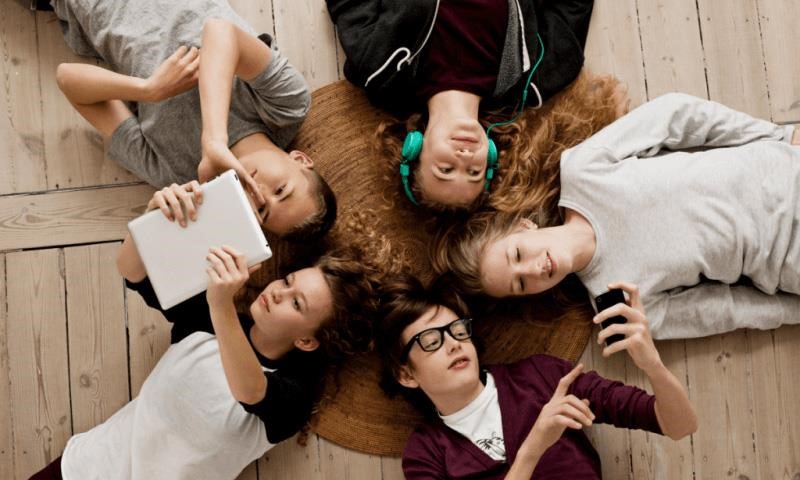 противоречие подросткового периода — настойчивое стремление ребенка к признанию своей личности взрослыми при отсутствии реальной возможности утвердить себя среди них. Д.Б. Эльконин считал, что ведущей деятельностью детей этого возраста становится общение со сверстниками. Именно в начале подросткового возраста деятельность общения, сознательное экспериментирование с собственными отношениями с другими людьми (поиски друзей, выяснение отношений, конфликты и примирения, смена компаний) выделяются в относительно самостоятельную область жизни. Главная потребность периода — найти свое место в обществе, быть «значимым» — реализуется в сообществе сверстников. У подростков возможность широкого общения со сверстниками определяет привлекательность занятий и интересов. Если подросток не может занять удовлетворяющего его места в системе общения в классе, он «уходит» из школы и психологически, и даже буквально. Динамика мотивов общения со сверстниками на протяжении подросткового возраста: желание быть в среде сверстников, что-то делать вместе (10—11 лет); мотив занять определенное место в коллективе сверстников (12 —13 лет); стремление к автономии и поиск признания ценности собственной личности (14—15 лет). В общении со сверстниками происходит проигрывание самых разных сторон человеческих отношений, построение взаимоотношений, основанных на «кодексе 	товарищества», 	реализуется 	стремление 	к 	глубокому взаимопониманию. Интимно-личное общение со сверстниками — это деятельность, в которой происходит практическое освоение моральных норм и ценностей. В ней формируется самосознание как основное новообразование психики. Список литературы Шаповаленко И.В., Возрастная психология (Психология развития и возрастная психология). — М.: Гардарики, 2005. — 349 с. Абрамова Г. С., Возрастная психология: Учеб. пособие для студ. вузов. — 4-е изд., стереотип. — М.: Издательский центр «Академия», 1999. — 672 с. 